Réf. : 2015-07-D-8-fr-7  Orig. : FRDéveloppement pédagogique et Assurance de la qualité des Ecoles européennes (2015-2016)APPROUVÉ PAR LE CONSEIL D'INSPECTION MIXTE DU 12 OCTOBRE 2016 À BRUXELLESSuivi au 30 juin 2016Conseil d'inspection mixtePlanification à court et long termeAVIS DU CONSEIL D’INSPECTION MIXTE (CIM) Lors de sa réunion du 7 octobre 2015, le CIM a pris connaissance de la première version du document « Développement pédagogique et assurance de la qualité des Ecoles européennes (2015-2016) » incluant les priorités de la présidence pour l’année scolaire 2015-2016. Certains ajouts ont été apportés en séance.Le CIM a approuvé la première version du document avec les ajouts et a transmis celui-ci au Comité pédagogique mixte pour son information.AVIS DU COMITE PEDAGOGIQUE MIXTE (CPM):Lors de sa réunion des 8 et 9 octobre, le CPM a pris note du document ainsi que des amendements proposés par le CIM et le transmet au Comité budgétaire et au Conseil supérieur pour leur information. Le présent document tient compte de ces amendements.AVIS DU CONSEIL D’INSPECTION MIXTE (CIM) Lors de sa réunion du 17 février 2016, le CIM a pris connaissance de la deuxième version du document « Développement pédagogique et assurance de la qualité des Ecoles européennes (2015-2016) ». Certains ajouts ont été apportés en séance.Le CIM a approuvé la deuxième version du document avec les ajouts et a transmis celui-ci au Comité pédagogique mixte pour son information.AVIS DU COMITE PEDAGOGIQUE MIXTE (CPM):Lors de sa réunion des 18 et 19 février 2016, le CPM a pris note du document ainsi que des amendements proposés par le CIM et le transmet au Comité budgétaire et au Conseil supérieur pour leur information. Le présent document tient compte de ces amendements.La présente version du document est une mise à jour du document entre sa présentation au Conseil supérieur d’avril 2016 et la fin de l’année scolaire au 30 juin 2016.Table des matièresIntroduction	5Priorités de la Présidence 2015-2016	5I.	Groupes de travail	71.	Planification à long terme	82.	Groupes de référence	123.	Planification à court terme	154.	Programmes de matière	194.1	Révision des programmes de matière – Révision en progrès	194.2	Révision des programmes de matière en 2015-2016	194.3	Nouveaux programmes de matières adoptés en 2015 – 2016	214.4	Suivi en 2015-2016 de la mise en œuvre des programmes de matières adoptés en 2015-2016	214.5	Suivi en 2015-2016 de la mise en œuvre des programmes de matières adoptés en 2014-2015	214.6	Suivi additionnel demandé en 2015-2016 de la mise en œuvre des programmes de matières adoptés	224.7	GT qui accompagne la mise en œuvre de tout nouveau programme de langue commune	224.8	Chronologie des programmes de matière dépassés (datant d’avant 2005) et qui ne sont pas encore en cours de révision (Proposition de la Présidence 2015-2016 : révision à engager si ce n’est pas encore le cas)	235.	Autres GT – réunions des coordinateurs	236.	Rapports des groupes de travail reçus au Bureau du Secrétaire général	24II.	Formation professionnelle continue	261.	Formation continuées organisées 2e semestre 2015	271.1	Cycles maternel et primaire : Stages de formation continuée programmés en 2015	271.2	Cycle secondaire : Stages de formation continuée programmés en 2015	272.	Plan de formation continuée pour l’année 2016	282.1	Cycles maternel et primaire : Stages de formation continuée programmés en 2016	282.2	Cycle secondaire : Stages de formation continuée programmés en 2016	292.3	Formations cycles maternel, primaire et secondaire planifiées 1er ou 2e semestre 2015 ou 2016 et postposées 1er  ou 2e semestre 2016 et ou 2017:	303.	Rapports de stages de formation continuée reçus par le Bureau du Secrétaire général	32III.	Responsabilités en 2015-2016	331.	Cycles maternel et primaire	342.	Cycle secondaire :	353.	Domaines d’expertise	38IV.	Inspections	391.	Visites d’évaluation statutaire individuelle du personnel pédagogique en 2015-2016	392.	Inspections d'établissement	40V.	Résultats en 2015-2016	43IntroductionLa responsabilité de fixer les objectifs pédagogiques des Ecoles européennes de Type I et de leur assurance qualité incombe aux différents Conseils d'inspection :Conseil d'inspection maternel et primaire ;Conseil d'inspection secondaire ;Conseil d'inspection mixte.L’Unité de développement pédagogique du Secrétaire général appuie et coordonne les activités (préparatoires) des Conseils d’inspection.Le présent document vise à fournir, à chaque rentrée scolaire, une vue transparente :des besoins pédagogiques tels qu’identifiés par les Conseils d’inspection, le Comité pédagogique mixte ou le Conseil supérieur ;des activités programmées pour rencontrer ces besoins ;des résultats attendus et atteints ;du plan d’activités ;des résultats au terme de l’année scolaire.Pour atteindre les divers objectifs dans les limites des moyens organisationnels et budgétaires, une planification à court et long terme est élaborée. A la rentrée scolaire, le Conseil d'inspection mixte décidera des besoins existants à aborder, des activités à organiser et des responsabilités à prendre durant l’année scolaire qui débute.Les projets arrivés à terme (après 2 ou 3 ans maximum) seront remplacés par de nouvelles priorités. Les thématiques de longue haleine peuvent être clôturées ou intégrées à un objectif plus vaste ou plus restreint. En fonction des besoins (et des moyens), la Présidence peut soumettre de nouvelles priorités au Conseil d'inspection mixte.Priorités de la Présidence 2015-2016En raison de la croissance actuelle des Écoles européennes de type I, tant en termes de population scolaire que du nombre d'États membres adhérents, les inspecteurs ressentent clairement le besoin de conserver une vue d'ensemble de nos responsabilités et de nos missions.Avec l'aide de l'Unité de développement pédagogique, nous voulons investir dans la cohérence, la transparence et la continuité.Les priorités de la présidence 2015-2016 sont :L'enseignement dispensé par le système des Écoles européennes est légitimé par les Conseils d'inspection. Très souvent, les inspecteurs combinent leur travail pour les Écoles européennes avec d'autres fonctions nationales. Nous souhaitons saluer leur passion et leurs efforts durables en rendant plus visible le travail qu'ils effectuent dans l'ombre.Groupes de travailLes Groupes de travail se répartissent en plusieurs catégories :Planification à long termeLes Conseils d’inspection prennent des initiatives afin de rencontrer les besoins pédagogiques actuels / récurrents. Les enjeux pédagogiques suivants font l’objet d’un suivi au long cours par des groupes structurés.Groupes de référenceCertaines thématiques doivent être débattues et suivies en concertation avec divers partenaires des Ecoles européennes (par exemple les parents, les élèves). Les Conseils ne donnent pas uniquement un mandat spécifique mais précisent également la composition du groupe.Planification à court termeLes Conseils d’inspection prennent l’initiative d’aborder les thématiques devant trouver une réponse concrète à court terme (dans un délai de 2 à 3 ans maximum).Programmes de matièreLes Conseils d’inspection sont chargés d’élaborer, approuver et mettre en œuvre les programmes de matière. Ceux-ci sont au cœur de la qualité de l’enseignement. Ils sont revus à intervalle régulier conformément aux nouveaux objectifs pédagogiques. Un calendrier sur 1-2-3 ans en moyenne est prévu en fonction de la nouveauté du programme de matière à élaborer ou revoir.4.1	Révision des programmes de matière4.2	Suivi en 2015-2016 de la mise en œuvre des programmes de matière adoptés4.3	LanguesAfin d’accompagner la mise en œuvre de tout nouveau programme de matière, ce groupe de travail se charge d’élaborer les directives, commentaires et supports pédagogiques et matériels d’apprentissage.4.4	Autres programmes de matière dont la révision est programmée en 2015-20164.5	Chronologie des programmes de matière dépassés (datant d’avant 2005) et qui ne sont pas encore en cours de révision (Proposition de la Présidence 2015-2016): révision à engager si ce n’est pas encore le cas)Autres groupes de travail – Réunion des coordinateursRapports des groupes de travail reçus au Bureau du Secrétaire généralPlanification à long termeGroupes de référence	Planification à court termeProjetsProgrammes de matièreRévision des programmes de matière – Révision en progrès Révision des programmes de matière en 2015-2016Nouveaux programmes de matières adoptés en 2015 – 2016Suivi en 2015-2016 de la mise en œuvre des programmes de matières adoptés en 2015-2016Suivi en 2015-2016 de la mise en œuvre des programmes de matières adoptés en 2014-2015Suivi additionnel demandé en 2015-2016 de la mise en œuvre des programmes de matières adoptés GT qui accompagne la mise en œuvre de tout nouveau programme de langue communeChronologie des programmes de matière dépassés (datant d’avant 2005) et qui ne sont pas encore en cours de révision (Proposition de la Présidence 2015-2016 : révision à engager si ce n’est pas encore le cas)Autres GT – réunions des coordinateursRapports des groupes de travail reçus au Bureau du Secrétaire généralStandards LIII		(Code 54)	02/09/2015				9-10/03/2016Français LI + Harmonisation LI	(Code 125)	11/09/2015				06/11/2015				22/01/2016Standards LIV		(Code 92)	17-18/09/2015				23/10/2015				02/02/2016				9-10/5/2016				05/07/2016Sous-groupe Temp DE LIV	(Code 115)	13/01/2016				15/03/2016				14/04/2016				13/05/2016Sous-groupe Temp DE LII		(Code 134)	03/02/2016				14/03/2016				13/04/2016Allemand LI (primaire)		(Code 86)	14-15/09/2015				14-15/03/2016				9-10/06/2016Eurosport		(Code 34)	01-02/10/2015Education physique (sec)		(Code 161)	23/02/2016Standards LII		(Code 58)	22-23/09/2015				14-15/12/2015				12/01/2016				17/03/2016				11-12/05/2016Sous-groupe Temp FRLII		(Code 132)	02/02/2016Allemand LII-LIV		(Code 22)	21/09/2015				26/02/2016Intermath		(Code 8)	16/09/2015				20/01/2016				18/03/2016				22/04/2016				03/06/2016Polonais LI (primaire)		(Code 124)	24/09/2015Steering Committee Syllabus Sciences+Math	(Code 151)	13/11/2015Steering Group Syllabus Sciences+Math	(Code 155)	16/11/2015				13/01/2016Echanges des élèves		(Code91)	09/12/2015				10/06/2016Corr Bac Evaluation écrit et oraux	(Code 71)	07-08/01/2016Anglais LI + Harmonisation LI	(Code 129)	14/01/2016				28/04/2016				22/06/2016Analyse taux de redoublements	(Code 162)	21/01/2016ES Sciences Symposium		(Code 76)	10/12/2015				10/06/2016Sciences intégrées AD		(code 173)	26-27/04/2016Biologie AD		(code 172)	07/04/2016Cadre d’Inspections WSI		(code 48)	09/03/2016Assessment secondary		(code 59)	01/03/2016Tchèque L1/Harmonisation L1	(code 147)	26/02/2016				18/04/2016 Task force Réforme pédagogique	(code 163) 	13/01/2016				08/03/2016				18/03/2016				19/05/2016Soutien éducatif		(code 79)	12/01/2016				21/06/2016GT IT-PED		(code 178)	14/06/2016Assurance de la qualité		(code 64)	15/09/2015				20/05/2016				16/09/2016ONL Atteinment descriptors 	(code 165)	15/02/2016EEC		(code 13)	19-20/04/2016Assessment secondary		(code 59)	28/01/2016				01/03/2016				2-3/05/2016Education au Dev Durable	(code 108)	27/01/2016Educational support MAP (code 96)					Rapport global annuelEducation musicale primaire (code 100)					Rapport global annuelSEN Statistical Report (code 55)					Rapport global annuelAssessment Policy (code 46)					Rapport global annuelEducational Support Preparation (code 5)					Rapport global annuelEducational Support Multi-annual plan (code 96)					Rapport global annuelCommon attainment descriptors for L1 in the primary cycle (code 152)		Rapport global annuelFormation professionnelle continueLes Conseils d’inspection assument une large responsabilité dans l’accompagnement de la formation professionnelle continue du personnel pédagogique (à l’exception du personnel de direction).Conformément à la politique en vigueur, la formation est assurée par divers moyens afin d’appuyer la qualité de l’enseignement et de l’apprentissage.En ce qui concerne la planification des stages de formation continue, la priorité sera mise sur :Les nouveaux programmes ;Les programmes qui ont une nouvelle politique pédagogique Formation continuées organisées 2e semestre 2015Cycles maternel et primaire : Stages de formation continuée programmés en 2015Cycle secondaire : Stages de formation continuée programmés en 2015Plan de formation continuée pour l’année 2016Cycles maternel et primaire : Stages de formation continuée programmés en 2016Formations prioritaires :Formations non prioritaires : Cycle secondaire : Stages de formation continuée programmés en 2016Formations prioritaires :Formations cycles maternel, primaire et secondaire planifiées 1er ou 2e semestre 2015 ou 2016 et postposées 1er  ou 2e semestre 2016 et ou 2017:Rapports de stages de formation continuée reçus par le Bureau du Secrétaire généralFormation Coordinateurs de Soutien Educatif	23-24/04/2015Responsabilités en 2015-2016La responsabilité du suivi des diverses disciplines et des thématiques pédagogiques incombe aux membres du Conseil d’inspection. L’expertise de chaque inspecteur est plus que bienvenue au Conseil. Dans certaines disciplines, l’expertise n’est pas toujours disponible. C’est pourquoi les Conseils souhaitent attirer l’attention des délégations sur l’opportunité de désigner des inspecteurs possédant des domaines d’expertise variés.Cycles maternel et primaireCycle secondaire :Domaines d’expertise  InspectionsDans le système des Ecoles européennes, l’inspectorat remplit une double mission. D’une part, il dirige l’élaboration du programme scolaire et des objectifs pédagogiques tout en accompagnant la qualité de l’enseignement.D’autre part, il lui incombe d’évaluer les personnes et les établissements scolaires.Visites d’évaluation statutaire individuelle du personnel pédagogique en 2015-2016Inspections d'établissementCalendrier à long termeRapports présentés les 7, 8 et 9 octobre 2015 aux CIM et CPM:Rapport de la WSI à Luxembourg II – 23-27 mars 2015Rapport de la WSI à Francfort – 18-22 mai 2015Rapport global sur le premier cycle des WSI dans les Ecoles européennes (4 années)Mise à jour du Cadre commun d’inspection d’établissement aux cycles maternel, primaire et secondaire 2010-D-139-fr-7Rapports présentés les 17, 18 et 19 février 2016 aux CIM et CPM :Rapport de suivi de l’inspection en équipe de l’Ecole Européenne de Bruxelles I du 13 au 17 mai 2013Rapport de suivi de l’inspection d’établissement menée à l’Ecole Européenne de Culham du 12 au 16 novembre 2012Rapport de suivi de l’inspection d’établissement menée à l’Ecole Européenne du Luxembourg I du 11 au 15 mars 2013Inspections d'établissement réalisées durant l’année scolaire 2015-2016 :2 et 3 Février 2016 = WSI Bergen 9 au 13 mai 2016 = 2e WSI KarlsruheRésultats en 2015-2016Documents approuvés lors des réunions pédagogiques d’octobre 2015Documents approuvés lors des réunions pédagogiques de février 2016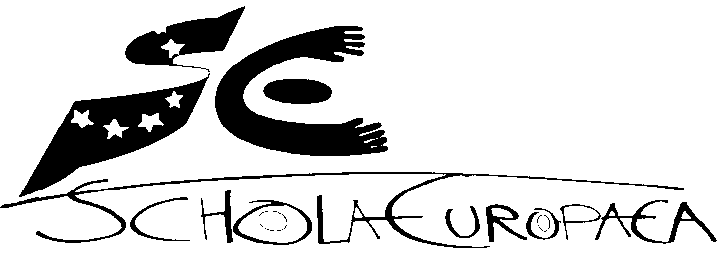 Ecoles européennesBureau du Secrétaire généralUnité de développement pédagogiquePrioritésOù1Poursuivre les travaux concernant les normes pédagogiques et l’évaluation des enseignantsGT CPD2Poursuivre les travaux relatifs à la gestion et à l’organisation des GTGT AQ3Mettre au point des procédures de mise en œuvre et de suivi des décisionsBSGEE4Renouveler les procédures relatives aux épreuves écrites (préparation des épreuves [présélection], correction, modération)GT Éval. sec.5Renforcer les contacts entre les inspecteurs et les chargés de cours et l’assurance de la qualité en la matièreBSGEE6Renforcer l’utilisation des compétences clés transversales de Lisbonne dans les programmes, y compris l’utilisation pédagogique des TICInspecteurs (CIS)7Renforcer l’assurance qualité des écoles agréées par rapport au Bac (S6-S7)BSGEE8Redéfinir l’administration des domaines pédagogiques, y compris l’administration des programmes et des GT au Bureau central BSGEE9Revoir tous les programmes achevés comprenant une description des niveaux de compétences atteints ainsi que des critères d’évaluationInspecteurs (CIS)10Discuter des propositions du Groupe d’évaluation externe et approuver les décisions sur la réorganisation des études GT Org. études, comités préparatoires et CSFinalitéNomCodeObjectifs pédagogiques des Ecoles européennesPréparer la mise en œuvre de la méthodologie afin de fixer les objectifs pédagogiques des Ecoles européennes et d’assurer le développement pédagogique du système.Les Conseils d’inspection adopteront la méthodologie dans l’optique :de définir les objectifs pédagogiques généraux dans le cadre de l’autonomie des Ecoles de Type I ;d’évaluer leur mise en œuvre ;d’assurer le développement pédagogique du système.- Harmonisation des programmes 2015-2016 : poursuivre les travaux relatifs à la gestion et à l’organisation des GT (travail par projets)Document de référence : 2011-09-D-54-fr-4 ; 2014-01-D-40-fr-2 ; 2014-01-D-41-fr-6Derniers rapports de suivi en date : 2012-08-D-19-fr-6 ; 2013-01-D-53-fr-2 ;
2013-08-D-12-fr-6; 2014-01-D-41-fr-2 ; 2014-09-D-29-fr-1 ; 2014-09-D-33-fr-7 ; PPP CIM 02/2015 ; 2015-07-D-8-fr-6Mandat du CS : 2012-04-D-9-fr-3 (n°2012/16 21/05/2012)ASSURQUALAssurance qualité0064Assurance qualitéPréparer la mise en œuvre de l’article 17 de la Convention consacré aux Inspecteurs des Ecoles européennes et aux missions du Conseil d'inspection :assurer la qualité en organisant des inspections en équipe et en groupe afin de compléter le travail individuel des inspecteurs et, en exploitant l’évaluation obtenue, améliorer la qualité de l’enseignement et les normes d’acquis des élèves ;veiller à la coordination et à la supervision performantes des études dans tous les domaines du programme scolaire en apportant les conseils spécialisés appropriésexploiter la connaissance qu’acquièrent les inspecteurs des écoles au gré des inspections afin de diffuser les bonnes pratiques et de promouvoir l’harmonisation entre les sections et en leur sein ;organiser des inspections mixtes, en équipe ou en groupe afin d’inspecter l’enseignement d’une discipline ou certains aspects du travail de l’école (article 18 de la Convention) ;s’assurer que l’inspection sert l’objectif de promouvoir l’autoévaluation des enseignants et des élèves (article 18 de la Convention).Document de référence : 2010-D-139-fr-8Mémorandum 2012-07-M-2 ; 2014-09-M-1-(2)Priorité du CIP et du CIS de 2011-2012WSICADInspection d'établissement0048Audit des écoles agréées(sous-groupe du GT « inspection d'établissement »)Superviser l’élaboration d’un modèle d’audit des Ecoles européennes agréées sur base des critères et du modèle utilisés pour les inspections d'établissements (WSI)Document de référence : 2012-09-D-30-fr-2Dernier rapport de suivi en dateMandat du CIMAUDAESAudit d’Ecoles européennes agréées0073Assurance qualité du Baccalauréat européenSuperviser l’évaluation interne / assurance qualité des épreuves du Baccalauréat européen en veillant :à l’équité pour les élèvesà l’harmonisation au sein des sections et disciplines et entre ellesà la valeur du diplôme du Baccalauréat européen en accompagnant les « centres d’examen »à l’assurance qualité des énoncés des épreuves écrites du Baccalauréat européen (sous-groupe) (2015-2016)Document de référence : 2011-01-D-48-fr-1Dernier rapport de suivi en date : 2013-01-D-41-fr-1 ; 2014-01-D-2-fr-1 ; 2015-01-D-8-fr-2 ; 2015-01-D-12-fr-1 ; 2015-01-D-2-fr-2 ; 2014-10-D-3-fr-1Mandat du CIS dateCORBACECOREpreuves écrites et orales du BAC0052Orientation professionnelleSuperviser :la politique et les recommandations pour la réalisation de l’orientation professionnellela formation des enseignants chargés de l’orientation professionnellele traitement des dossiers d’inscription dans l’enseignement supérieur*Projet pilote : introduction du 1er cycle dans le nouveau programme d’orientation professionnelle2015-2016 : Lignes directrices (Politique concernant l’Orientation professionnelle)Work Experience (mandat CS)Document de référence : 2011-09-D-36-fr-4 ; 2014-01-D-36-fr-3Dernier rapport de suivi en date : 2014-09-D-65-fr-2 ; 2014-09-D-54-en-1 ; 2016-02-D-6-fr-2 ; 2016-01-D-39-fr-1 (demande de mandat)Mandat du CS : *Oxford avril 2012 ; ORPROFOrientation professionnelle0050EurosportPréparer et évaluer Eurosport – Réunion avec les coordinateursRévision du manuel « Eurosport »Document de référence : 2007-D-1610-fr-3 (Manuel Eurosport) ; 
2014-01-D-38-fr-2 ; 2014-09-D-49-fr-4(Manuel Eurosport) ; 2016-01-D-43-de-2Priorité du CISEDPHYSSEducation physique (Eurosport)0034Cycle secondaire – Groupe d’experts chargé de l’outil technologique en mathématiques (4e-7e secondaire)Le groupe d’experts a pour mission de revoir régulièrement le choix de l’outil technologique utilisé à la lumière des progrès technologiques à venir et en fonction de l’offre disponible dans le commerce.Préparation et organisation de la formation décentralisée permanente en mathématiques.Proposition visant à élargir l’utilisation de la calculatrice à d’autres disciplines scientifiques et à l’économie.Documents de référence : 2010-D-441-fr-5 ; 2011-01-D-30-fr-2 ;2010-D-571-fr-2 ; 2010-D-242-fr-3 ; 2010-M-44 ; 2012-01-D-29-fr-3Dernier rapport de suivi en date : 2010-11-M-2, 2011-05-M-2 ; 2012-05-M-3 ; 2012-07-M-4 ; 2012-11-M-1-précision ; 2013-06-M-1 ; 2013-06-M-6 ; 2014-06-M-2 ; 2015-06-M-6 ; 2016-06-M-1Mandat du CSOUTTECHOutil technologique0062Cycle secondaire – Groupe d’experts chargé du support pédagogique de sciences humaines (3e secondaire)Le groupe d’experts a pour mission de revoir régulièrement le support pédagogique imprimé tous les deux ans.Document de référence : 2010-D-461-fr-3Dernier rapport de suivi en date :Mandat du CS de mars 2010OUTDIDASHSupport pédagogique de sciences humaines0072Cycle secondaire – Symposium scientifique des Ecoles européennesguider l’Ecole européenne chargée de l’ESSS dans son travail organisationnel (manifestation annuelle)informer les Ecoles européennes de l’ESSSsuperviser la continuité du Symposium et son bon déroulement conformément aux règles établiesle cas échéant, adapter le règlement de l’ESSSDocument de référence : 2013-05-D-29-fr-1Dernier rapport de suivi en date :Mandat du CIS de juin 2013ESSS0076Cycle secondaire – Organisation du Modèle européen Conseil/Parlement MECP1/GT temporaire – futur MECPLe GT-futur MECPa pour rôle :définition du cadre de l’organisation :fréquence de l’évènementpériode de l’organisationproposition de la composition du GT permanentetc.La définition de la composition et du mandat d’un GT permanent, GT-MECP, pour faciliter le travail considérable qui incombe à l’école organisatrice de cet évènement.2/GT MECPLe GT MECP devrait entre autre s’occuper :  d’informer régulièrement les Ecoles sur le MECPd’assurer la continuité et le déroulement correct du MECP suivant les règles établiesd’adapter, le cas échéant, les règles du MECPde guider les Ecoles en charge du MECP dans son travail organisationnelDocument de référence : 2014-09-D-50-fr-1Dernier rapport de suivi en date :Mandat du CIS 10-2014MEC0116FinalitéNomCodeSoutien éducatifSuperviser le soutien éducatifPolitique relative à l’offre de soutien éducatif dans les Ecoles européennes (2012-05-D-14)Offre de Soutien éducatif dans les Ecoles européennes – Document procédural (2012-05-D-15)Elaboration du rapport statistique annuel sur le soutien éducatif dans les Ecoles européennes2015-2016 : Développement du nouveau rapport de statistiques Suivi de la mise en place de la nouvelle politique SE : 2015-01-D-47-fr-1Documents de référence : 2012-05-D-14; 2012-05-D-15Dernier rapport de suivi en date :2014-01-D-17-en-3 ; 2014-09-D-9-fr-2 ; 2014-09-D-56-fr-1 ; 2014-09-D-12-fr-2 ; 2014-12-D-8-fr-2 ; 2015-01-D-48-fr-1 ; 2015-09-D-38-en-1 ; 2015-09-D-37-en-1 ; 2016-01-D-24-fr-1 ; 2016-01-D-9-en-1 ; 2016-03-D-24Mandat du CS de 2011EDUCSUPGroupe de politique de soutien éducatif0079Cycle secondaire – Organisation des étudesMandat terminéDocument de référence :Dernier rapport de suivi en date : 2013-01-D-56-fr-2 ;2013-01-D-78-fr-3 ;2013-09-D-17-en-2 ; 2013-10-D-30-en-2 ; 2013-10-D-33-en-1 ; 2014-01-D-58-fr-2 ; 2014-01-D-55-fr-4 2014-12-D-5-fr-3 ; 2015-08-D-9-fr-4Mandat du CS 2012-04-D-9-fr-3 (PE n°2012/16 du 21/05/2012)ORGETU0068TASK-FORCE REFORME PEDAGOGIQUESuite au rapport des évaluateurs externes, les travaux du GT « Organisation des études » ont été repris à présent par le GT « Task-Force Réforme pédagogique » suite au mandat du Conseil supérieur de décembre 2015 (2015-09-D-52-en-3) :Composition :- Président du Conseil d’Inspection Secondaire ;- Chef de l’Unité Développement Pédagogique ;- Chef de l’Unité Baccalauréat.La task-force sera intégrée par le(s) expert(s) externe(s) :• un expert de l’apprentissage des langues ;• un expert de la révision des programmes ;• un expert de la DG Éducation et Culture de la Commission européenne qui a des connaissances en matière de définition des huit compétences clés et des expert(s) interne(s) (notamment la Présidence du Conseil d’Inspection Maternel et Primaire), selon les nécessités et les questions débattues lors des différentes rencontres.La Task Force est chargée d’avancer sur les éléments recommandés par le rapport de l’IoE (Evaluateurs externes) tout en tenant compte de leurs conséquences organisationnelles. La Task Force fera rapport au GT constitué des représentants de toutes les parties prenantes du système. La question de l’ajout de la langue du pays siège à la liste des langues II et, de manière plus générale, la question de la définition d’une politique d’enseignement des langues plus cohérente au sein des Ecoles européennes, sont également incluses dans le champs de travail du GT « Réforme pédagogique » et de la Task Force. Sa réflexion ne devrait pas être limitée au cycle secondaire, car les cycles maternel et primaire pourraient également nécessiter quelques adaptations.Document de référence : 2015-09-D-52-en-3Dernier rapport de suivi en date : Mandat du CS : Décembre 2015TASKFORPED0163Lignes directrices pour l’organisation d’échanges d’élèves entre les EERévision et mise à jour du document « Lignes directrices pour l’organisation d’échanges d’élèves entre les Ecoles européennes » 1999-D-216Les travaux du groupe de travail devraient également se pencher :sur la possibilité d’échanges avec les écoles agréées tant du point de vue pédagogique que du point de vue organisationnel,sur ce qui est pratiqué en Europe en dehors du système des Ecoles européennes,sur la définition de la participation des élèves de catégorie III et des élèves Swals aux échanges entre écoles,sur une certaine flexibilité du temps d’échange.Calendrier: entrée en vigueur prévue septembre 2016Documents de référence : 1999-D-216 ; 2007-D-3910 ; 2014-03-D-9-fr-1Dernier rapport de suivi en date : 2016-01-D-49-en-1Mandat du CPM 02-2014, 2014-01-D-27-fr-2ECHELEE091GT permanent Stratégie ICT – Pedagogique – IT PEDGroupe de travail chargé d’indiquer la stratégie IT pour les outils de communication, administratifs et financiers.Le Groupe de stratégie IT est scindé en deux sous-groupes ayant un tronc commun.Le sous-groupe IT PED destiné à traiter tous les sujets à finalité pédagogique ;Le sous-groupe IT ADM destiné à traiter tous les sujets sous les aspects administratifs et financiers ;Le tronc commun est représenté dans les deux sous-groupes et a pour fonction la coordination entre les activités des deux sous-groupes.Finalités GT IT PED :Suggérer les actions nécessaires afin que la compétence digitale des élèves soit correctement renforcée dans tous les cycles de leur éducation, Évaluer les projets pilotes lancés dans les écoles au sujet de l’innovation pédagogique IT et les déployer de manière harmonisée dans toutes les écoles en cas de succès, Proposer des modèles d’utilisation de l’IT à des fins pédagogiques, y compris pour les enfants ayant des besoins éducatifs spécifiques,Passer en revue le rôle de l’IT dans l’organisation des études et dans les programmes,Définir les lignes directrices et les objectifs pour la formation IT du personnel pédagogique, Avancer des propositions afin de promouvoir et faciliter l’utilisation de l’éducation à distance, conformément à la stratégie des écoles européennes (respect des limites techniques et financières définies),Avancer des recommandations pour l’utilisation pédagogique d’environnements pour l’éducation et la formation, aussi à distance,Assurer une communication bidirectionnelle avec les utilisateurs finaux du système IT-PED des écoles européennes (personnel pédagogique),Contribuer à l’élaboration du rapport annuel IT en ce  qui concerne les innovations pédagogiques liées à l’utilisation des nouvelles technologies de l’information et de communication.Elaboration du plan pluriannuel pour l’IT-PED.Documents de référence : 2014-11-D-13-fr-5Dernier rapport de suivi en date : Mandat du CS : avril 2015IT - PEDFinalitéCalendrierNomCodeGROUPE DE TRAVAIL MIXTE (primaire et secondaire) « POLITIQUE D’EVALUATION »Echange de travaux mixtesTransition (2015-09-D-41-en-2)2015-2016ASSPOLPolitique d’évaluation0046Cycle primaire – Sous-groupe Evaluationdirectives pour l’utilisation des nouveaux outils d’évaluationEvaluation de la mise en œuvre du nouveau système d’évaluationDocument de référence : 2011-01-D-61-fr-3 ; 2013-09-D-38-fr-5 ; 2014-06-M-5Dernier rapport de suivi en date : CPM de février 2012 – 2013-01-D-71-fr-1, 2014-09-D-58-fr-1 ; 2015-01-D-46-fr-2Priorité du CIP en 2011-20122014-20152015-2016ASSPRIM0063Cycle secondaire – sous-groupe Evaluation Résultats attendus :Concernant le système de notation au cycle secondaire :Un nouveau système de notation assorti de descripteurs des niveaux atteints a été approuvé par le CS d’avril 2015 – Entrée en vigueur : Année scolaire 2018-2019 : les 6 premières années du secondaire Année scolaire 2019-2020: 7e secondaire (première session du Baccalauréat : 2020)Sujet : Evaluation axée sur les compétences, y compris le nouveau barème de notation, l’harmonisation de l’évaluation, descripteurs des niveaux atteints pour S1-S5 avant septembre 2017 et pour S6-7 avant septembre 2018.Soutien du GT aux inspecteurs pour atteindre ce but. Concernant l’harmonisation L1 écrit – Proposition approuvée au CS d’avril 2015. Nouvelles questions pour toutes les L I au plus tard au Bac 2018. Propositions à envoyer aux écoles au plus tard en décembre 2016.Soutien du GT aux inspecteurs pour atteindre ce but.Document de référence : 2015-01-D-23-fr-4 ; 2015-01-D-62-en-2 ; 2014-06-D-5-en-3ASSSECEvaluation en secondaire0059Analyse des Taux de redoublementsRésultats attendus :- Analyse des taux de redoublements et des échecs scolaires : Analyser les statistiques et répondre aux questions et aux demandes des différents acteurs- Evaluation harmonisée et tests B en fin de 5e année :Traiter la question des incohérences relevées dans le document « Evaluation harmonisée et les tests B en fin de 5ème année du cycle secondaire.Suivi : 2013-05-D-34-fr-12- Définition Examen :Reprise du mandat initialement donné au groupe de travail « Evaluation au cycle secondaire », sur la question de la terminologie de l’examen et sur les questions relatives aux « Examens et tests menant aux notes officielles au cycle secondaire »- pour une réflexion plus en profondeur sur la nécessité de la double notation (note A et note B) et, en tout cas, sur la méthode à suivre pour l’attribution de ces notes, aussi à la lumière de la politique d’évaluation récemment approuvée ;- pour la production d’un document clair et concis sur ce qui est officiellement prévu dans les Ecoles européennes en matière d’examens et de notations au cycle secondaire ;- pour la production d’une définition univoque des substantifs : test, évaluation, composition, épreuve et examen ;- pour la production d’une version modifiée du Règlement général, dans laquelle l’usage des termes évoqués ci-dessus soit consistant.Document de référence : 2013-09-D-48-fr-2 ; 2013-05-D-34-fr-9 ; 2015-07-D-10-fr-1Dernier rapport de suivi en date : 2013-05-D-34-fr-10Mandat du CPM 02-2015 ; 10-2015Mandat du CIS 06-2014 (2014-05-D-12-fr-1)Janvier 20162016-2017Juin et octobre 2016ATAUXRED0162Cycle primaire – IntermathsMise à jour des manuels Intermaths de l’élève et de l’enseignant sur base des nouveaux programmes de mathématiques :préparation de la réunion annuelle des coordinateurs.Mise en œuvre d’Intermath numérique en  P1 de toutes les Ecoles européennesDocuments de référence : manuels IntermathsDernier rapport de suivi en date : Evaluation de la réunion des coordinateurs de mathématiques (septembre 2015) : Lettre d’information Intermaths (février 2015)9/2014 : P19/2015 : P29/2017 : P39/2018 : P49/2019 : P5INTERM0008Formation professionnelle continue du personnel pédagogiqueNouvelle politique de formation professionnelle continue dans les Ecoles européennes. – 2016-01-D-40 – Projet pilote de février 2016 à juin 2017Une proposition de normes pédagogiques est prêteEvaluation des enseignants – mise en vigueur à partir de 09-2016 du Booklet « Un enseignement de qualité dans les Écoles européennes », qui contient les documents suivants : I. Normes pédagogiques (anciennement 2012-09-D-11);II. Instruments d’(auto-)évaluation (« Toolkit ») (anciennement 2015-07-D-11) ;III. Utilisation des instruments d’évaluation (anciennement 2015-07-D-11) ;Annexe I Articles 28 et 30 du Statut du personnel détaché – pour information ; Annexe II Document « L’évaluation des enseignants dans le système des Ecoles européennes » 2015-09-D-40 – pour information.Résultats attendus :la proposition est conforme aux principes fondateurs des Ecoles européennes et à la politique éducative de l’Union européenne ;la proposition est conforme au cadre d’assurance et de développement de la qualité dans les Ecoles européennes ;la proposition est conforme au cadre d’inspection d'établissement ;la proposition est conforme à la politique d’évaluation des élèves.Documents de référence : PE 2013/2 – 2012-09-D-11-fr-4 ; 2015-07-D-11-en-2 ; 2015-09-D-40-en-4Dernier rapport de suivi en date : 2012-01-D-37-fr-2 ; 2014-01-D-44-en-2 ; PPP CIM 02/2015 ; 2016-01-D-40-fr-1 (CPD) ; 2015-09-D-3-en-2 (Booklet)Priorité du CIP et du CIS en 2011-2012Mandat du CPM : outils d’évaluation 2013-01-D-55-fr-2 ; 2014-01-D-44-fr-1 (FC)2011-20122012-20132013-20142014-20152015-2016ASSTEAC0056Education au Développement durableMandat donné à un GT restreint – fin des travaux 2015A l’échelle du système :Un nouvel objectif spécifique viendra compléter les objectifs généraux des Ecoles européennes tels que publiés sur le site www.eursc.org : « (…)Enseigner aux élèves des savoirs relatifs aux conditions écologiques, économiques et sociales du développement durable »A l’échelle du système et de chaque école :Un nouveau critère viendra compléter les indicateurs de qualité repris dans le cadre commun d’inspection d’établissement :A l’échelle du système et de chaque école :Le concept d’ESD sera désormais intégré autant que possible dans diverses initiatives et manifestations des Ecoles européennes (telles qu’Eurosport, le Symposium de sciences, etc.). Les écoles seront encouragées à intégrer un éclairage d’ESD à leurs projets.A l’échelle du système et de l’enseignement et de l’apprentissageOrganisation d’un séminaire pour des représentants des écoles (enseignants, élèves, directeurs). Il produira des données et directives concrètes pour la réalisation de l’ESD à travers l’enseignement en classe et par projets. La diffusion des informations devrait être assurée par la voie numérique. (proposition EXPO 2015)En février 2016, le CPM a accordé un nouveau mandat et la création d’un GT. Résultats attendus :Recenser les bons exemples d’éducation au développement durable relevés dans les différentes Ecoles européennes.Rechercher et proposer des possibilités pour déployer ces exemples dans le système. Analyser en profondeur les programmes d’études existants afin d’esquisser le contenu de l’éducation au développement durable.Collecter des exemples de supports d’apprentissage en matière d’éducation au développement durable, qui pourraient être utilisés dans les différents programmes d’études.Proposer des outils externes, tels des projets, un réseau pour appuyer et orienter davantage l’éducation au développement durable sur des actions répondant à une approche transversale.Documents de référence : 2013-01-D-57Dernier rapport de suivi en date : 2016-02-D-8-en-1Priorité du CIP et du CIS en 2012-2013Mandat CPM 02/2013EDD0108Early Education Curriculum (Suivi et Mise en œuvre du programme)Rapport sur le suivi de la mise en œuvre du programme « Early Education » (PPP)Recommandations relatives au développement et à l’appui à la mise en œuvre du programme « Early Education » au niveau local.Modification du site web - aspect technique - Site web en tant qu’outil de communicationIntroduction du multilinguisme au niveau du programme « Early Education/L2 » dans le cycle maternel des EE (consultation d’experts, enquête auprès des écoles de type I relative aux conditions spéciales d’une possible introduction d’une langue additionnelle au cycle maternel)Modification éventuelle du programme – programme complémentaire pour la L2 / niveau  maternel ? Conséquences administratives et financières en coopération avec le GT Reforme pédagogique.Mise en œuvre du programme « Early Education »/ réunions/ symposium/colloque sur base de la nouvelle proposition de cadre de la formation continue.Contrôle systématique de la mise en œuvre du programme « Early Education »Documents de référence : 2011-01-D-15 ; 2011-01-D-14Dernier rapport de suivi en date : 2014-09-D-59-fr-4; 2014-09-D-60-fr-2 ; PPP 10/2014 ; 2011-01-D-15-en-4 ;Priorité du CIP 2012-2013 ; 2014-2015Mandat CPM 10/2011 et CIP 10/20142011-20122012-20132013-2014Nouveau mandat : 2014-20152015-2016Fin 10/2016EEC0013CYCLEINTITULEPRESIDENT(E)CODEDEBUTTRAVAUXMMaternel – Lithuanien L1Mme JURAITIENE01271S/2015PPrimaire – Education musicaleMme MUSILOVA01002S/2014PPrimaire – Allemand L IMme SCHUMACHER 00861S/2014PPrimaire – Heures européennesM. SCHIMEK00832S/2013SNouveau programme pour tous les cours de L IV Mme ECKERSTORFER00922S/2014SNouveau programme pour tous les cours de L II approfondissementMme ECKERSTORFER00581S/2015SSecondaire – Philosophie 2 et 4 périodes en 6e et 7e secondaireMme VERMEIRE00612S/2014SSecondaire – Lithuanien Approfondissement LIMme VALIUSKEVICIENE01261S/2015SSecondaire – Allemand L IM. WALZ00211S/2014SSecondaire – Roumain LI + Bacc ROMme PETRACHE01232S/2014SSecondaire – Finnois Approfondissement L1Mme HUISSMAN00851S/2014SSecondaire- Français L I de la 1ère à la 7e secondaire + Harmonisation L1 (*)M. WILLE01251S/2015SOutil didactique Sciences Humaines S3Mme COELHO00721S/2015SProgramme de Sciences HumainesMme COELHO01362S/2015SSecondaire Grec LI + Harmonisation LI (*)Mme KALOGRIDOU01452S/2015SHistoire S4-S5 (2 et 4 périodes)Mme COELHO01032S/2015SSecondaire – Anglais LI + Approfondissement LI + Harmonisation LI (*)Mme HADLEY01292S/2015CYCLEINTITULEPRESIDENT(E)CODEDEBUTTRAVAUXPMaternel – Primaire – Finnois LIMme HOLAPPA01581S/2016PPrimaire – Anglais L1Mme O’SULLIVAN – M. CAPRONPPrimaire – Irlandais ONLMme O’SULLIVANPPrimaire – Slovène L1Mme ZVEGLIC1S/2016PPrimaire – Roumain L1 (P5)Mme DROC1S/2016SSecondaire – Morale non confessionnelle S1 à S3 (Priorité en 2012-2013) Mme VERMEIRE0112SSecondaire- Italien L I approfondissement en 6e et 7e secondaireMme SACCARDO01112S/2015SSecondaire- Italien L I S1-S5Mme SACCARDO01542S/2015SSecondaire – Religion juive(Mme KALOGRIDOU)Autorités religieusesSGrec ancien – cours complémentaireMme KALOGRIDOU01091S/2016SSecondaire Grec LI ApprofondissementMme KALOGRIDOU00752S/2015SSecondaire – Hongrois LIMme MIKINA –Mme NYIRO01382S/2015SSecondaire – Education MusicaleM. WALZ00331S/2016SSous-groupe T – EN LIVMme HADLEY – Mme O’TOOLE01131S/2016SSous-groupe T – FR LIVM. WILLE – M. SOLER01141S/2016SSous-groupe T – DE LIVMme ECKERSTORFER01151S/2016SSous-groupe T – DA LIVM. DAMKJAER0118MMaternel – Primaire -Secondaire - Estonien LIMme KITSING01691S/2016MPrimaire -Secondaire – Bulgare L1 (P5 – S1)Mme SOFRONIEVA01711S/2016CYCLEINTITULEPRESIDENT(E)CODEDEBUTTRAVAUXSUIVISRévision des programmes du cycle secondaire suivant la nouvelle décision du CPM 02/2015 et CS 04/2015 concernant les niveaux de compétences à atteindre, les critères d’évaluation ainsi que l’harmonisation de la L1 (*)ART S1-S7SW L1 + Harmonisation L1NL L1 + Harmonisation L1FI L1 + Harmonisation L1CZ L1 + Harmonisation L1IT L1 S6-S7 + Harmonisation L1ES L1 + Harmonisation L1Géographie ADEconomie ADHistoire S6-S7 ADONL ADLV L1 + Harmonisation L1SL L1 + Harmonisation L1INSPECTEURSMme NILSSONMme NILSSONMme VAN DEN BOSCHEMme HUISMANMme DRAPALOVAMme SACCARDOM. GARRALON BARBAMme SOFRONIEVAMme SOFRONIEVAMme COELHOMme O’TOOLE, Mme HUISSMAN, M. MIFSUDMme VALIUSKEVICIENEMme POZNANOVIC00320139014201460147014801530156015701670165016801702S/20152S/20152S/20152S/20152S/20151S/20162S/20151S/20161S/20161S/20161S/20162S/20161S/2016En progrèsEn progrèsEn progrèsEn progrèsEn progrèsEn progrèsTerminéSRévision des programmes de Sciences et MathématiquesBiologie/Chimie/Math/Physique/SCIM. WOLFFM. COENENM. LOUYS+ Experts015101552S/20152S/2015En progrèsEn progrèsSRévision des programmes de Sciences et Mathématiques - ADBiologieChimieSCIMathématiques - PhysiqueM. WOLFFM. COENENM. WOLFFM. LOUYS01661S/20161S/20161S/20161S/2016En progrèsEn progrèsEn progrèsPRévision des programmes du cycle primaire selon la nouvelle structure ainsi que suivant les niveaux de compétences à atteindreCZ L1 ADEDUCATION PHYSIQUE	L1 ADDA L1 +  ADMme MUSILOVAMme LACZYNSKAMme Schumacher, Mme MusilovaMme GAMMELGAARD01490150015201591S/20162S/20152S/20151S/2016TerminéCYCLEINTITULEAPPROUVÉPRESIDENT(E)CODEPPrimaire- Morale non confessionnelleCPM 02-2016Mme VERMEIRE/
M HESS0090PPrimaire – Polonais L1CPM 02-2016Mme LACZYNSKA0124PPrimaire – Découverte du mondeCPM 02-2016M. OTTOSSON/Mme LACZYNSKA0012PPrimaire - L1 ADCPM 02-2016Mme Schumacher, Mme Musilova0152PPrimaire – Hongrois LICPM 02-2016Mme MIKINA0138SDA L1+Appro L1+ Harmonisation L1 (AD)CPM 02-2016M. DAMKJAER0143SLatin S7 – Epreuves du BAC CPM 02-2016M. WILLE0037CYCLEINTITULEAPPROUVÉPRESIDENT(E)CODESuiviPPrimaire – Morale non confessionnelleCPM 02-2016Mme VERMEIRE/
M HESS0090CYCLEINTITULEAPPROUVÉPRESIDENT(E)CODESuiviPPrimaire – Education physiqueCPM 02-2015MME LACZYNSKA0087PPrimaire – Roumain L I P3 à P4CPM 02-2015Mme DROC0080SSecondaire – Danois L I (S1-S7) + approfondissement (S6-S7)CPM 02-2015M. DAMKJAER0082En progrèsSSecondaire – Espagnol L1 CPM 02-2015Mr Javier GARRALON BARBA0027En progrèsSGéographie à 2 périodes (4e et 5e secondaire)CPM 02-2015Mme SOFRONIEVA0035En progrèsSProgramme d’orientation professionnelle – projet pilote S1-S3 CPM 10-2014/
CS 12-2014M. DAMKJAER0050En progrèsSNouveau programme pour tous les cours de L II (base)CPM 02-2015 (cours de base)MME ECKERSTORFER0058En progrèsCYCLEINTITULEAPPROUVÉPRESIDENT(E)CODESuiviPAnglais L II CPM 02-2013MME O'SULLIVAN0010PProgramme scolaire commun en L II (FR-EN-DE)CPM 10-2012M HESS, MME O'SULLIVAN, M. SCHIMEK00472e En progrèsP (Mat)Early Education Curriculum (nouveau mandat)CPM 02-2011MME MUSILOVA0013En progrèsPPrimaire – Education artistiqueCPM d’octobre 2013 M. OTTOSSON, MME DROC0014En progrèsPPrimaire – Roumain L I P1-P2CPM 10-2013Mme DROC0080SIRL – ONLCPM 02-2013Mme O’TOOLE0110TerminéSProgramme de latin S2-S7 CPM 02-2014M. WILLE0037En progrèsS « Nouveau programme pour toutes les langues III» + Sous-groupes temporaires (FR, EN, DE,FI, IT,…)CPM 02-2014MME ECKERSTORFERM. SOLERMME LINDA O’TOOLE 0054En progrèsMPrimaire (Nouveau) + Secondaire – Letton LICPM 02-2014Mme ARKLE---CYCLEINTITULEPRESIDENT(E)CODESLangue néerlandaiseMmes VAN DEN BOSCHE/VERMEIRE SLangue anglaiseMME HADLEY0024SLangue françaiseM. WILLE / M. SOLER (EXPERT)0028SLangue allemandeMME ECKERSTORFER0022SLangue italienneMME SACCARDO0030SLangue espagnoleMr Javier GARRALON BARBA0027SLangue ONL FI/SWMmes HUISMAN/NILSON/HOLAPPA0137ApprobationDisciplineCalendrierRemarquesCode1/2000Secondaire- Français L I approfondissement de la 6ère et 7e secondairePas encore engagé 2000-D-1826-27/01/2000M. WILLE2/2005Secondaire – Allemand LI approfondissement S6-S72004-D-8210-de-31-2/02/2005M WALZCYCLEINTITULEPRESIDENT(E)CODESCoordinateurs d’anglais L IMelle Hadley0023SCoordinateurs d’anglais L II-L IVMelle Hadley0026SCoordinateurs d’italien L IMme Saccardo 0029SCoordinateurs d’éducation musicaleM. Walz0142SCoordinateurs d’éducation artistiqueMme NilssonPCoordinateurs de mathématiquesMme Van Den Bosch0016SCoordinateurs de philosophieMme Vermeire0107SCoordinateurs Allemand LII-LIVMme Eckerstorfer0140DatesDisciplinesInspecteurs responsablesLieuNombre de participantsNombre d’expertsRemarquesStage précédentN°O.2e  semestreEDUCATION PHYSIQUEMme LACZYNSKA/M. OTTOSSONNouveau programme.Postposée à 201620052e semestreEDUCATION ARTISTIQUEMme DROC/M. OTTOSSONNouveau programme  - Décentralisée – Postposée à 20162005DatesDisciplinesInspecteurs responsablesLieuNombre de participantsNombre d’expertsRemarquesStage précédentN.O.24-26 SeptembreALLEMAND L IM. WALZBXL IV452Nouveau programme201316-17 OctobreDIRECTEURS + ADJOINTSBSGEEVarese452Budget spécifiqueAnnuelle22-23 OctobreFINNOIS L1 + L1AMme HUISMANBXL II30220125-7 NovembreDE LII-LIVMme ECKERSTORFERFrancfort271 + 3 (Bac)2013Planifiée 1er semestre 2015ICT S1-S3Nouveau programmePostposée 20062e semestreICT S4-S5Nouveau programmePostposée2006DatesDisciplinesInspecteurs responsablesLieuNombre de participantsNombre d’expertsRemarquesStage précédentN°O.14-15 avrilTCHEQUE L1Mme MUSILOVALUX II172Postposée à début 201620119-10 maiFINNOIS L1Mme HOLAPPALUX I202Postposée à début 20162012DatesDisciplinesInspecteurs responsablesLieuNombre de participantsNombre d’expertsRemarquesStage précédentStage précédentN°O.4-6 JuilletPOLONAISMme LACZYNSKAVARSOVIE231Partiellement prise en charge par le Ministère20151er semestreSLOVENEMme ZVEGLICPrise en charge par le ministère2015DatesDisciplinesInspecteurs responsablesLieuNombre de participantsNombre d’expertsRemarquesStage précédentN.O.10-11 marsGéographie Mme SOFRONIEVABXL IV552Nouveau programmePostposer à Mars 2016200810-11 MarsNL L1-L4Mme VAN DEN BOSCHEBXL IV402201212-13 AvrilSOUTIEN EDUCATIFMmes HUISMAN/MUSILOVAMOL282Annuelle – FC Mixte2015Mars – Juin 2016ALLEMAND L1M. WALZLOCALESTousDécentralisée selon nouvelle organisation7-8 SeptembreDIRECTEURS + ADJOINTSBSGEE452Budget spécifiqueAnnuelle15-16 SeptembreIRL ONLMme O’TOOLELUX151Reportée du 7-8 avril 2016201222-24 SeptembreORIENTATION PROFESSIONNELLEM. DAMKJAERMOL501Bisannuelle20146-7 OctobreDANOIS LIM. DAMKJAERBXL I16120-22 OctobreEducation MusicaleM. WALZLUX II37Nouveau programme29 (BXLIV)-30 novembre (BXL III) 2016LANGUES IIMmes ECKERSTORFER/HADLEY/M.WILLE/DAMKJAERLocal BXL III et IV2 x 42Nouveaux programmesDécentralisée Reportée des 21 avril (Bxl III)22 avril (Bxl IV)PlanifiéesDisciplinesInspecteurs responsablesLieuNombre de participantsNombre d’expertsRemarquesStage précédentN.O.1er semestre 2016ROUMAIN L1Mme DROCNouveau programme1er semestre 2016ESPAGNOL L1Mme VIDORRETA20112e semestreALLEMAND L1Mme SCHUHMACHERPostposée à quand le nouveau programme sera approuvé2010-20112e semestre 2015-2016HEURES EUROPEENNESM. SCHIMEKLOCALEPostposée à quand le nouveau programme sera approuvé20052e semestre 2015-2016DOW M. OTTOSSONNouveau programme20052e semestre 2015-2016EDUCATION PHYSIQUEMme LACZYNSKA/M. OTTOSSONNouveau programme.Postposée à 201620052e semestre 2015-2016EDUCATION ARTISTIQUEMme DROC/M. OTTOSSONNouveau programme  - Décentralisée – Postposée à 201620052e semestre 2015-2016MORALE NON CONFESSIONNELLEMme VERMEIRE/
M. HESSNouveau programmeSeptembre 2015Lituanien LI Primaire-SecondaireMmes Valiuskeviciene/Juraitiene2e semestre 2015-2016ITALIEN LII-LIVMme SACCARDOPlanifiéesDisciplinesInspecteurs responsablesLieuNombre de participantsNombre d’expertsRemarquesStage précédentN.O.2e semestre 2015-2016ED. MUSICALECycle primaireMme MUSILOVAPostposée à quand le nouveau programme sera approuvé 20052e semestre 2015-2016ROUMAIN LI Mme PETRACHENouveau programme 201620112e semestre 20162015-2016LATIN S6-S7M. WILLE1 jour2e semestre 2016FI L1Mme HUISMAN22e semestre 2015-2016SUEDOIS LIMme NILSON10Nouveau programmeDiscipline/ThématiqueInspecteur/Porte-paroleInspecteur suppléantLANGUE ITous les inspecteurs nationauxEarly Education Curriculum (Programme scolaire pour la petite enfance)Mme Dana MUSILOVAPROGRAMME COMMUN LANGUE IIM. SCHIMEKMme O’SULLIVANMme LOMMELL II – FRM. Pierre HESSMme LOMMEL (secondaire)L II – ENMme Anne O’SULLIVANM. Nick CAPRONL II – DEM. Franz SCHIMEKMme Birgit SCHUMACHERMATHEMATIQUESMme Linde VAN DEN BOSCHMme Urszula LACZYNSKADECOUVERTE DU MONDEM. Per-Olov OTTOSSONMme Urszula LACZYNSKA EDUCATION ARTISTIQUEMme Gabriela DROCM. OTTOSSONEDUCATION MUSICALEMme Dana MUSILOVAMme Ida JURAITIENNEEDUCATION PHYSIQUEMme Urszula LACZYNSKAM. OTTOSSONHEURES EUROPEENNESM. SCHIMEKMme Linde VAN DEN BOSCHMORALE NON CONFESSIONNELLEMme Els VERMEIREM. Pierre HESSTIC (directives)M. OTTOSSONMme Urszula LACZYNSKALANGUESLANGUESInspecteur titulaireInspecteur suppléantBGLangue IMme Zdravka SOFRONIEVACRLangue IMs. Jasna ANIČIĆCSLangue IMme Olga DRAPALOVADALangue IM. Lars DAMKJAERDALangue étrangèreM. Lars DAMKJAERDELangue IM. Stefan WALZMme Karin ECKERSTORFERDELangue étrangèreMme Karin ECKERSTORFERM. Stefan WALZELLangue IMme Margarita KALOGRIDOUM. ANASTASIADES (CY)ELLangue étrangèreMme Margarita KALOGRIDOUM. ANASTASIADESENLangue IMelle Moyra HADLEYENLangue étrangèreMelle Moyra HADLEYMme Lynda O’TOOLEESLangue IMr Javier GARRALON BARBAESLangue étrangèreMr Javier GARRALON BARBAETLangue IMme Maie KITSING FILangue IMme Tuulamarja HUISMANFRLangue IM. Dominique WILLEFRLangue étrangèreM. Dominique WILLEGALangue étrangèreMme Lynda O’TOOLEHULangue IMme Zsuzsanna NYIRŐITLangue IMme SACCARDO ITLangue étrangèreMme SACCARDO LANGUESLANGUESInspecteur titulaireInspecteur suppléantLTLangue IMme Violeta VALIUŠKEVIČIENÉLVLangue IMme Olita ARKLEMTLangue IM. Georges MIFSUDMTLangue étrangèreM. Georges MIFSUDNLLangue IMme Linde VAN DEN BOSCHE Mme VERMEIRE NLLangue étrangèreMme Linde VAN DEN BOSCHEMme VERMEIREPLLangue IM. Konrad LESZCZYNSKIPTLangue IMme Helena Maria COELHOPTLangue étrangèreMme Helena Maria COELHOROLangue IMme Anca-Denisa PETRACHESKLangue IMme Jana HANDZELOVÁSLLangue IMme Mojca POZNANOVIČ-JEZERSEKSVLangue IMme Karin NILSSONSVLangue étrangèreMme Karin NILSSONLANGUESInspecteur titulaireInspecteur suppléantBIOLOGIEM. Max WOLFFM. Alex COENENCHIMIEM. Alex COENENM. Max WOLFFECONOMIEMme Zdravka SOFRONIEVAEDUCATION ARTISTIQUEMme Karin NILSSONEDUCATION MUSICALEM. Stefan WALZEDUCATION PHYSIQUEMme Karin ECKERSTORFERGEOGRAPHIEMme Zdravka SOFRONIEVAGREC ANCIENMme Margarita KALOGRIDOU M. ANASTASIADES (CY)HISTOIREMme Helena Maria COELHOTICLATINM. Dominique WILLEMATHEMATIQUESM. Luc LOUYSMORALEMme Els VERMEIREMme Violeta VALIUŠKEVIČIENÉPHILOSOPHIEMme Els VERMEIREMme Margarita KALOGRIDOUPHYSIQUEM. Luc LOUYSSCIENCES HUMAINESMme Helena Maria COELHOM. Konrad LESZCZYNSKISCIENCES INTEGREESM. Max WOLFFRELIGIONMme Margarita KALOGRIDOUCYCLE PRIMAIRECYCLE PRIMAIRECYCLE SECONDAIRECYCLE SECONDAIREDiscipline/ThématiqueInspecteur/Porte-paroleInspecteur suppléantInspecteur/Porte-paroleInspecteur suppléantSOUTIEN EDUCATIFMme Dana MUSILOVAM. Helder LOPO GUERREIRO Mme Nilsson (swals)Mme TuulaMarja HUISMANMme Karine NILSONSEJOURS SCOLAIRESFORMATION PROFESSIONNELLE CONTINUE (CPD)Mme Els VERMEIREMme Linde VAN DEN BOSCHEVALUATION DES ENSEIGNANTSMme Els VERMEIREMme Linde VAN DEN BOSCHACCUEIL DES NOUVEAUX ENSEIGNANTSMme Linde VAN DEN BOSCHTRANSITIONMme Dana MUSILOVAMme Van den BoscheMme Karine ECKERSTORFERDIFFERENTIATION DANS LA PLANIFICATION / L’ENSEIGNEMENT / L’APPRENTISSAGEMme DROCM. Helder LOPO GUERREIROEVALUATION DES ELEVESMme Dana MUSILOVAMme Anne O’SULLIVANMme Linde VAN DEN BOSCHM. Lars DAMKJAERMme Karine ECKERSTORFERMme Zsuzsanna NYIROM. Max WOLFFAUTOEVALUATION DES ECOLESM. Georgios SALAMOURASM. Helder LOPO GUERREIROVisites d’évaluation à réaliser entre septembre et décembre 2015 (2e année de détachement)147 enseignants détachés – confirmation du contratVisites d’évaluation à réaliser entre septembre 2015 et juin 2016 (5e année de détachement)156 enseignants détachés – prolongation du contratTOTAL – 2015-2016303 enseignants détachés doivent être évalués201120122013201420152016Alicante      MAY      MAYdesk research/Follow-up inspectionBergenNOVEMBERNOVEMBERWhole school inspectionBrussels I    MAY       MAYBrussels IINOVEMBERNOVEMBER  (not sent)  MARCH  (in loco) NOVEMBERSteering GroupBrussels IIINOVEMBERNOVEMBER4 or 6 Inspectors (depending on the size of the school)Brussels IVMARCH   MARCHCulham NOVEMBER NOVEMBERFrankfurt    MAYKarlsruhe      MAY     MAY     MAYLuxemburg I MARCH  MARCHLuxemburg II  MARCHMolMARCH    MARCHMunich MAY      MAYVareseMAY     MAYTotal2 WSI4 WSI2 DR/4 WSI5 DR/2 WSI4 DR/2 WSI2 DR/2 WSI13 DR/16 WSI about 6 years201720182019202020212022Alicante    MAY      MAYdesk research/Follow-up inspectionBergen NOVEMBER NOVEMBERWhole school inspectionBrussels I    MAY     MAYBrussels II NOVEMBERSteering GroupBrussels III NOVEMBER NOVEMBER4 or 6 Inspectors (depending on the size of the school)Brussels IV MARCH   MARCHFrankfurt    MAY     MAY     MAYKarlsruhe  MAY      MAYLuxemburg I  MARCH    MARCHLuxemburg II    MARCHMARCH   MARCHMol   MARCH MARCHMunich   NOVEMBER NOVEMBERVarese     MAY      MAYTotal2 DR /3 WSI2 DR/4 WSI3 DR/2 WSI4 DR/2 WSI 2 DR/ 1 WSI 2 DR15 DR/12 WSI about 6 years1Révision des Syllabus de Mathématiques et de Sciences2015-09-D-51-en-12Bilan et Budgétisation des activités des Inspecteurs – Rapport 20142015-07-D-9-fr-13Rapport de l’Inspection d’établissement de l’Ecole européenne de Luxembourg II2015-04-D-4-en-24Rapport de l’Inspection d’établissement de l’Ecole européenne de Francfort2015-06-D-6-en-25Rapport global sur les Inspections d’établissement (synthèses des rapports sur les 14 Ecoles européennes de 2011 à 2015)2015-09-D-32-en-16Procédures relatives à la réalisation, à la gestion et à la publication des programmes d’enseignement aux Ecoles européennes2014-01-D-41-fr-67Développement pédagogique et assurance qualité dans les Ecoles européennes (2014-2015) – planning à court et à long terme  - Suivi au 30 juin 20152014-09-D-33-fr-78Demande de mutation pour le poste de Directeur à l’Ecole européenne d’Alicante2015-09-D-46-fr-19Demande de mutation pour le poste de Directeur à l’Ecole européenne de Bruxelles III2015-09-D-54-fr-110Proposition et Plan des visites de suivi de la mise en œuvre de la Politique en matière de Soutien éducatif au cours de l’Année scolaire 2016-20172015-09-D-38-en-111Modification des Annexes au programme « Early Education Curriculum »2011-01-D-15-en-412Rapport sur les échecs scolaires et le taux de redoublements dans les Ecoles européennes – 20152015-07-D-10-fr-113Cadre commun d’inspection d’établissement aux cycles maternel, primaire et secondaire2010-D-139-en-714Proposition de modification du document ‘Offre de Soutien éducatif dans les Ecoles européennes – Document procédural’2015-09-D-37-en-115Evaluation des enseignants :- Tool Kit2015-07-D-11-en-116Cadre pour des lignes directrices spécifiques à chaque école pour la  transition maternel/primaire/secondaire 2015-09-D-41-en-117Evaluation harmonisée en fin de 5ème année et les examens écrits menant aux notes B en 5ème année2013-05-D-34-fr-91Programme de hongrois Langue I – Cycle maternel et primaire (P1-P5)2015-11-D-20-hu-22Programme de polonais Langue I – Cycle maternel et primaire (P1-P5)2016-01-D-13-pl-23Syllabus Morale non Confessionnelle – cycle maternel et primaire (P1-P5)2016-01-D-32-fr-24Programme « Découverte du Monde » – Cycle maternel et primaire (P1-P5)2015-09-D-30-en-35Programme de Danois Langue I du cycle secondaireCours de base (S1-S7) et Approfondi (S6-S7)2015-01-D-36-da-46Baccalauréat européen/Latin - Nouvelle structure de l'épreuve écrite - Complément au Programme de Latin S2-S7 (2014-01-D-35)2016-01-D-19-fr/en/de-27Manuel Eurosport – Modification du point 1.12016-01-D-43-de-2 8Demande de mandat pour le Groupe de Travail “Orientation scolaire et professionnelle” pour rédiger un vademecum regroupant et explicitant toutes les activités d’orientation scolaire et professionnelle dans les Ecoles européennes2016-01-D-39-fr-1 9Suivi du Groupe de travail “Orientation professionnelle” pour rédiger un document sur le “Work Experience” (Stages en entreprise)2016-02-D-6-fr-210Un enseignement de qualité dans les Écoles européennes - Brochure2015-09-D-3-en-211Evaluation harmonisée en fin de 5ème année et les examens écrits menant aux notes B en 5ème année2013-05-D-34-en-1112Introduction d’un certificat délivré au terme de quatre années d’études et de six années d’études du latin : Attestations de « Latinum Europaeum » et de « Latinum Europaeum Superius »2016-01-D-20-fr-213Proposition relative à la création d’un groupe de travail chargé de définir l’éducation au développement durable dans les EE2016-02-D-8-en-114Planification des activités des Inspecteurs 20162015-01-D-52-fr/en-615Développement pédagogique et Assurance de la qualité des Ecoles européennes (2015-2016) – planification à court et à long terme 2015-07-D-8-fr-516Critères des Ecoles européennes pour l’évaluation des examens oraux du Baccalauréat 20162016-01-D-8-en-2  17Assurance qualité des épreuves écrites et orales du Baccalauréat européen 2016 - Procédure2016-01-D-10-en-218Assurance qualité des sujets des épreuves écrites du Baccalauréat 20162015-01-D-8-en-419Règlement pour le déroulement de l’examen « Latinvm Evropaevm » en fin de 5e année2015-04-D-11-fr-420Rapport de suivi d’Inspection d’établissement de l’Ecole européenne de Culham2016-01-D-33-en-221Rapport de suivi d’Inspection d’établissement de l’Ecole européenne de Bruxelles I2016-01-D-34-fr-222Rapport de suivi d’Inspection d’établissement de l’Ecole européenne de Luxembourg I2016-01-D-35-en-2